Тема : второй и третий признак равенства треугольниковДз: 1)п.19,20(прочитать , признаки равенства треугольников  второй и третий записать и выучить!)2) выполнить карточкуЗапишите равные элементы треугольников и сделайте вывод: равны ли треугольники. Если равны, то по какому признаку)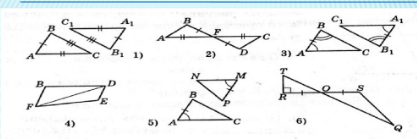 